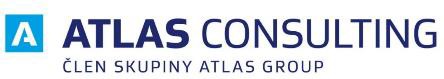 SERVISNÍ SMLOUVA č. 490220959 programového vybavení CODEXIS® GREENuzavřená zejména dle ust. § 2358 a násl. a § 2586 a násl. zákona č. 89/2012 občanského zákoníku, ve znění pozdějších předpisůATLAS consulting spol. s r.o.Smluvní stranyVýstavní 292/13, 702 00 Ostrava-Moravská Ostrava IČO: 46578706, DIČ: CZ46578706Bankovní spojení: Komerční banka Ostrava, č.ú.: 36600761/0100e-mail: xxxSpolečnost je zapsána v Obchodním rejstříku vedeném Krajským soudem v Ostravě, pod sp.zn. C3293 zastoupená: xxx(dále jen „dodavatel“)aCHEVAK Cheb, a.s.Tršnická 4/11,  350 11 ChebIČO: 49787977, DIČ: CZ49787977e-mail: xxxSpolečnost je zapsána v Obchodním rejstříku vedeném Krajským soudem v Plzni, pod sp.zn. B367 (dále jen „odběratel“)Předmět smlouvyDodavatel se touto smlouvou zavazuje po dobu trvání této smlouvy poskytnout odběrateli 2 přístupy (licence  k užití) do internetové aplikace právního informačního systému CODEXIS® GREEN včetně doplňků Vzory smluv, LIBERIS a Sledované dokumenty (dále jen „produkt“ nebo „základní dodávka produktu“) a zajišťovat pro odběratele poradenské a servisní služby dle ust. 2.2 této smlouvy a odběratel se zavazuje za tuto licenci a služby dodavateli zaplatit smluvenou cenu dle ust. 3. této smlouvy.Čerpání poradenských a servisních služeb:úvodní nastavení produktu formou vzdáleného přístupu na písemné vyžádání odběratelenavedení uživatelských účtů na písemné vyžádání odběratelebezplatné zaškolení libovolného počtu pracovníků do uživatelských funkcí v rozsahu 1 vyučovací hodiny na písemné vyžádání odběratele, školení může proběhnout také formou videokonference / videohovorutelefon na Linku zákaznické podpory,přednostní e-mail na technickou podporu,servisní práce dle zvýhodněných sazeb - 50 % sleva z ceníku (např. zjišťování zablokovaných prostupů - firewall, konfigurace a implementace software, apod.),metodické školení dle zvýhodněných sazeb - 25 % sleva z ceníku, na písemné vyžádání odběratele,přístup do pravidelně aktualizované databáze (aktualizace produktu),e-fakturace,služba „volání zpět“ v rámci zákaznické podpory,poskytování e-mailové a telefonické podpory zdarma,ukázka dalších doplňků k produktu a jejich týdenní aktivace bezplatně.Právo na čerpání výše uvedených služeb vzniká dnem úhrady za poskytování služeb dle článku 3 této smlouvy.Cenové a platební podmínkyCena je stanovena jako smluvní. V uvedené ceně není zahrnuta aktuální sazba daně z přidané hodnoty.Cena za období od 1.12.2022 do 31.8.2023 poskytování služeb je stanovena na 20.000,- Kč (slovy: dvacettisíckorunčeských). V souladu se zákonem o DPH je tato částka navýšena o aktuálně platnou sazbu DPH.Úhrada za služby bude uhrazena na základě elektronického zálohového platebního nebo daňového dokladu (dále jen „faktura“) dle § 26, odst. 3 zákona č. 235/2004Sb. v platném znění, vystaveného dodavatelem po oboustranném podpisu této smlouvy se splatností do 10 dnů od doručení faktury odběrateli na jeho e-mailovou adresu: xxx. Doručením elektronického platebního dokladu se tak rozumí jeho odeslání na odběratelem uvedenou e-mailovou adresu.V případě prodloužení této smlouvy dodatkem dle odst. 6.2. této smlouvy, tj. s účinností od 1.9.2023 platí ceny za prodloužení trvání smlouvy dle Přílohy č. 1 k této smlouvě. Úhrada za služby bude uhrazena jednorázově na základě elektronického zálohového platebního nebo daňového dokladu (dále jen „faktura“) dle § 26, odst.  3 zákona č. 235/2004Sb. v platném znění, faktura bude odběrateli doručena na jeho e-mailovou adresu: xxx.   Doručením   elektronického   platebního   dokladu  se   tak   rozumí   jeho   odeslání naATLAS consulting spol. s r.o., člen skupiny ATLAS GROUP, Výstavní 292/13, 702 00 Ostrava+420 596 613 333	klientske.centrum@atlasgroup.cz	www.atlasgroup.czodběratelem uvedenou e-mailovou adresu. V souladu se zákonem o DPH je tato částka navýšena o aktuálně platnou sazbu DPH.Kontaktní osoba odběratele pro fakturaci: xxx (kontaktní údaje viz odst. 5.1).Za den platby je považován den připsání příslušné platby na účet dodavatele.Před uplynutím předplaceného období bude odběrateli zaslána faktura na další období poskytování služeb, faktura bude doručena na e-mailovou adresu odběratele uvedenou v odst. 3.3.této smlouvy nebo na doručovací adresu odběratele.Dodavatel si vyhrazuje právo na změnu cen, a to o roční míru inflace dle indexu růstu spotřebitelských cen (ISC) Českého statistického úřadu oficiálně vyhlášenou v ČR za uplynulý kalendářní rok, nejdříve však pro období začínající 1.3.2024 na bázi roční platnosti ceny poskytované služby.V případě prodlení odběratele s platbami dle této smlouvy, je dodavatel oprávněn vůči odběrateli uplatnit nárok na úhradu úroku z prodlení v zákonem stanovené výši.Spolupráce ze strany dodavateleDodavatel zajistí přednostní vyřízení požadavků odběratele na lince a emailu zákaznické podpory.Dodavatel informuje odběratele o změnách v produktu (zejména o nových funkcionalitách, o rozšíření datového obsahu apod.) či o své obchodní nabídce formou informačních bulletinů, nebo obchodních zpráv.Dodavatel odpovídá za to, že produkt odpovídá vlastnostem uvedeným v uživatelské dokumentaci, která je pravidelně aktualizována a je dostupná na internetových stránkách dodavatele. Odběratel je odpovědný za to, aby se s uživatelskou dokumentací vždy seznámil. Absence vlastností či funkcí, které nejsou v uživatelské dokumentaci  uvedeny,  se  nepovažují  za  vadu  a odběrateli  nevznikají  z tohoto  důvodu  žádné  nároky      z odpovědnosti za vady, ani nárok na odstoupení od smlouvy.Na práva a povinnosti smluvních stran sjednaných touto smlouvou se vztahují Všeobecné obchodní a licenční podmínky dodavatele. Jejich znění je umístěno na internetových stránkách dodavatele www.atlasconsulting.cz a odběratel je povinen se jimi řídit.Spolupráce ze strany odběrateleOdběratel komunikuje s dodavatelem primárně prostřednictvím následujících kontaktů:za dodavatele: xxxza odběratele: xxxOdběratel zajistí, aby hardwarové a softwarové podmínky odpovídaly minimální konfiguraci produktu uvedené v uživatelské dokumentaci. Odběratel poskytne dodavateli součinnost a nutné prostředky (přístup k hardware, přístupová práva) potřebné pro požadované provedení servisního zásahu.Kontaktní údaje odběratele uvedené v této smlouvě jsou aktuální ke dni nabytí její platnosti. Smluvní strany se dohodly, že je lze kdykoli dodatečně změnit na základě prokazatelného sdělení odběratele dodavateli (e-mailem nebo dopisem).Platnost smlouvySmlouva je uzavřena na dobu určitou – do 31.8.2023.Před uplynutím sjednané doby trvání lze tuto smlouvu po dohodě obou smluvních stran prodloužit formou písemného dodatku. Ustanovení čl. 3, odst. 3.5. Všeobecných a obchodních podmínek odběratele se v tomto případě nepoužije.Smlouvu lze také před uplynutím její sjednané doby trvání písemně ukončit a to:na základě vzájemné dohody obou smluvních stran,odstoupením od smlouvy ze strany dodavatele v případě, že odběratel opakovaně podstatně porušuje povinnosti vyplývající z ustanovení této smlouvy, a to zejména z důvodu prodlení s platbami dle této smlouvy. Právní účinky odstoupení nastávají dnem doručení písemného oznámení o odstoupení odběrateli.odstoupením od smlouvy ze strany odběratele v případě, že dodavatel opakovaně podstatně porušuje povinnosti vyplývající z ustanovení této smlouvy. Právní účinky odstoupení nastávají dnem doručení písemného oznámení o odstoupení dodavateli.Přechodná a závěrečná ujednáníTuto smlouvu lze měnit nebo doplňovat pouze číslovanými písemnými dodatky, signovanými zástupci smluvních stran, vyjma ujednání dle odst. 5.3. této smlouvy.Tato smlouva a práva a povinnosti z ní vzniklá se řídí příslušnými ustanoveními občanského zákoníku (z.č. 89/2012 Sb.) a autorského zákona (z.č. 121/2000 Sb.).Smlouva je uzavřena v písemné podobě ve dvojím vyhotovení, po jednom pro každou smluvní stranu nebo      v elektronické podobě v jednom vyhotovení v českém jazyce s elektronickými podpisy obou smluvních stran    v souladu se zákonem č. 297/2016 Sb., zákon o službách vytvářejících důvěru pro elektronické transakce, ve znění pozdějších předpisů.Dodavatel touto smlouvou nepřipouští přijetí dalších obchodních podmínek. Odpověď strany této smlouvy, podle§ 1740 odst. 3 občanského zákoníku, s dodatkem nebo odchylkou, není přijetím nabídky nebo uzavřením této smlouvy, ani když podstatně nemění podmínky nabídky.Smluvní strany dohodly, že vylučují aplikaci následujících ustanovení občanského zákoníku na vztah založený touto smlouvou: § 1765, § 1766, § 1799 a § 1800.Tato smlouva nabývá platnosti dnem podpisu obou smluvních stran a účinnosti od dne úhrady ceny za poskytování služeb dle článku 3 této smlouvy. V případě, kdy je k nabytí účinnosti smlouvy potřeba její uveřejnění v registru smluv, nabývá tato smlouva účinnosti až dnem jejího uveřejnění dle zákona č. 340/2015 Sb., o zvláštních podmínkách účinnosti některých smluv, uveřejňování těchto smluv a o registru smluv (zákon o registru smluv) ve znění pozdějších předpisů. Příp. plnění v rámci předmětu této smlouvy před účinností této smlouvy se považuje za plnění podle této smlouvy a práva a povinnosti z něj vzniklé se řídí touto smlouvou. Dodavatel bere na vědomí a souhlasí s tím, že uzavřená smlouva bude v elektronické podobě v registru smluv zveřejněna. Uveřejnění smlouvy zajistí odběratel.Odběratel  podpisem  této  smlouvy  výslovně  prohlašuje,  že  se  před  jejím  uzavřením  důkladně  seznámil s obsahem Všeobecných obchodních a licenčních podmínek, které tvoří její součást a jsou uveřejněny na webu dodavatele, těmto podmínkám plně porozuměl a bude se jimi řídit. V případě jejich změny je dodavatel povinen zaslat aktualizované znění Všeobecných obchodních a licenčních podmínek bez zbytečného odkladu odběrateli emailem na kontaktní emailovou adresu uvedenou v záhlaví této smlouvy.Strany výslovně potvrzují, že základní podmínky této smlouvy jsou výsledkem jednání stran a každá ze stran měla příležitost ovlivnit obsah základních podmínek této smlouvy. Strany s jejím obsahem bezvýhradně souhlasí a jejich podpisy jsou projevem jejich vážné a svobodné vůle a dokládají pravost vzniku závazků z této smlouvy..................................……………....	.................................................dodavatel	odběratelrazítko a podpis zástupce	razítko a podpis zástupcePříloha č. 1Cena servisní smlouvy20.000,- Kč/polovina roku – 6 měsíců  40.000,- Kč/1 rok - 12 měsíců  60.000,- Kč/3 roky – 36 měsícůTato cenová nabídka je platná do 31.8.2023.